Egyptian Trading CardsCreate 5 Egyptian pharaoh trading cards.  (or 3 pharaoh & 2 god cards)Each card should include: On one side include a colorful visual with the pharaoh’s name on it.  This side should also include the date when the pharaoh was ruler. (his reign)On the other side include their “stats” or important facts. You should have at least 3 complete sentences or more on this side. For example, how they impacted Egyptian culture or society. You have an information sheet to guide you. To get a better grade you can include additional information about your pharaoh.Each side should have a border around the edge of the card. You should be creative and include color on both sides of your cards to make it attractive.Grade Chart:		A			B		C			DExample:Side 1					Side 2Menes				*Menes united the kingdoms of upper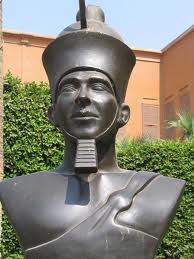 & lower EgyptGraphics -Clarity Graphics are all in focus and the content easily viewed. Most graphics are in focus and the content easily viewed and identified. Most graphics are in focus and the content is easily viewed and identified. Many graphics are not clear or are too small. Required Elements The cards include all required elements as well as additional information. All required elements are included on the cards. All but 1 of the required elements is included on the cards. Several required elements were missing. Knowledge Gained & AccuracyStudents accurately applied information and knowledge gained when creating all of their cards. Students can accurately answer any questions about their cards.Students accurately applied information and knowledge gained when creating all of their cards. Student can answer most questions related to facts on the card. Student can accurately answer about 75% of questions related to facts in the cards. Students have mostly applied factual information.Student appears to have insufficient knowledge about the facts or processes used in the cards. Attractiveness The cards are exceptionally attractive in terms of design, layout, and neatness. The cards are attractive in terms of design, layout and neatness. The cards are acceptably attractive though it may be a bit messy. The cards are distractingly messy or very poorly designed. It is not attractive. Grammar &SpellingThere are no grammatical /spelling mistakes on the cards. There is 1 grammatical mistake on the cards. There are 2 grammatical mistakes on the cards. 	There are more than 2 grammatical &/or spelling mistakes on the cards. 